Согласно ч.1 ст.67 ФЗ от 29.12.12г.№237 – ФЗ «Об образовании в Российской федерации»  получение начального общего образования в ОУ начинается по достижению детьми возраста 6,6 месяцев при отсутствии  противопоказаний по состоянию здоровья.    В настоящее время Департаментом государственной политики в сфере общего образования Министерства  образования и науки  РФ осуществляется подготовка проекта  приказа  о внесении изменений в Порядок  в части  изменения  сроков  подачи  заявлений для приема в 1 класс:для детей, проживающих  на закрепленной территории, срок завершения подачи заявлений для приема в 1 класс предлагается  изменить  с «не позднее 1  июля» на «не позднее 24 апреля»;для детей, не проживающих на закрепленной территории, срок начала заявлений для приема в 1 класс предлагается  изменить с 1 июля на 25 апреля.      В 2017-2018 учебном году запланировано 345 мест в первых классах школ Новобурасского муниципального района.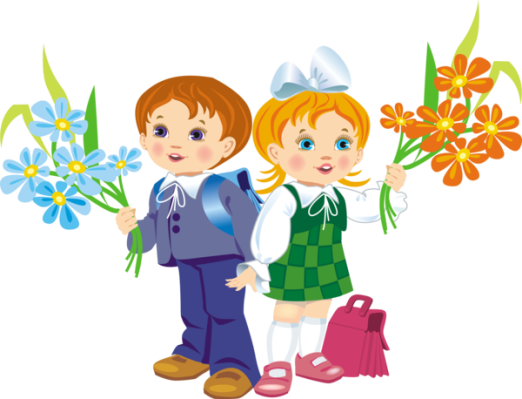      В соответствии с Порядком приема граждан на обучение по образовательным программам начального общего  образования, утвержденным приказом Министерства  образования и науки РФ от 22.01.2014  №32, прием заявлений в 1 класс на 2017/18 учебный год для граждан, проживающих на территории Новобурасского района, должен быть начат не позднее 1 февраля 2017 года.№Наименование ООЮридический адресФИО директораКонтактный телефонКоличество место  в первых классахДата начала приема заявлений 1.Муниципальное общеобразовательное учреждение «Средняя общеобразовательная школа с. Аряш Новобурасского района Саратовской области»с. Аряш,ул. Новая,1 «А», Жирнов Евгений Михайлович8(84557) 2-46-711801.02.20172. Муниципальное общеобразовательное учреждение «Средняя общеобразовательная школа п. Белоярский Новобурасского района Саратовской области»»п. Белоярский,ул. Первомайская, д.2 Верещагина Елена Алексеевна8(84557) 2-31-222501.02.20173. Муниципальное общеобразовательное учреждение «Средняя общеобразовательная школа п. Бурасы Новобурасского района Саратовской области»»п. Бурасы,ул. Первомайская, д.6 Чернозубова Галина Викторовна8(84557) 2-43-461401.02.20174. Муниципальное общеобразовательное учреждение «Средняя общеобразовательная школа с. Гремячка Новобурасского района Саратовской области»»с. Гремячка,ул. Северная, д.2, корп.1Ваняшина Галина Григорьевна8(84557) 2-61-911701.02.20175. Муниципальное общеобразовательное учреждение «Средняя общеобразовательная школа п. Динамовский Новобурасского района Саратовской области»»п. Динамовский,Кондратюк Елена Сергеевна8(84557) 2-01-001401.02.20176. Муниципальное общеобразовательное учреждение «Средняя общеобразовательная школа с. Елшанка Новобурасского района Саратовской области»»с. Елшанка,ул. Школьная, д.1,Сосновцева Ольга Николаевна8(84557) 2-44-321701.02.20177. Муниципальное общеобразовательное учреждение «Средняя общеобразовательная школа с. Ириновка Новобурасского района Саратовской области»с. Ириновка,ул.Советская, д. 25А, Баев Николай Иванович8(84557) 2-63-781701.02.20178. Муниципальное общеобразовательное учреждение «Средняя общеобразовательная школа с. Кутьино Новобурасского района Саратовской области»»с. Кутьино,ул. Бабушкина, д.3Бекетова Татьяна Алексеевна8(84557) 2-66-441401.02.20179. Муниципальное общеобразовательное учреждение «Средняя общеобразовательная школа с. Леляевка Новобурасского района Саратовской области»»с. Леляевка, Шамшина Марина Вячеславовна8(84557) 2-65-962001.02.201710. Муниципальное общеобразовательное учреждение «Школа общеобразовательная школа с. Лох Новобурасского района Саратовской области имени Героя Советского Союза В. И. Загороднева»С. Лох,Ул. Загороднева, 42А.Малюков Олег Геннадьевич8(84557) 2-67-361701.02.201711. Муниципальное общеобразовательное учреждение «Средняя общеобразовательная школа с. Марьино - Лашмино Новобурасского района Саратовской области»» с. Марьино-Лашмино,ул. Колхозная,Сычалина Светлана Евгеньевна8(84557) 2-45-351701.02.201712. Муниципальное общеобразовательное учреждение «Средняя общеобразовательная школа №1 р.п. Новые Бурасы Новобурасского района Саратовской области»»р.п. Новые Бурасы,ул. Советская, д.4, Тарасова Инна Николаевна8(84557) 2-10-835001.02.201713. Муниципальное общеобразовательное учреждение «Школа общеобразовательная школа №2 р.п. Новые Бурасы Новобурасского района Саратовской области имени Героя Советского Союза М.С. Бочкарев»р.п. Новые Бурасы,ул. Гагарина, д.52, Шведова Елена Вячеславовна8(84557) 2-15-355001.02.201714. Муниципальное общеобразовательное учреждение «Средняя общеобразовательная школа с. Тепловка Новобурасского района Саратовской области»»с. Тепловка,ул. Советская, д.1 Новосардова Анна Николаевна8(84557) 2-53-132401.02.201715. Муниципальное общеобразовательное учреждение «Средняя общеобразовательная школа с. Чернышевка Новобурасского района Саратовской области»»с. Чернышевка,ул.Чернышевского,д.36В  Лобанова Анна Ивановна8(84557) 2-47-661701.02.201716 Муниципальное общеобразовательное учреждение «Начальная общеобразовательная школа с. Малые Озерки Новобурасского района Саратовской области»»с. Малые Озеркиул. Шарковых, д.46Наконечная Ольга Анатольевна 8(84557) 2-64-131501.02.2017